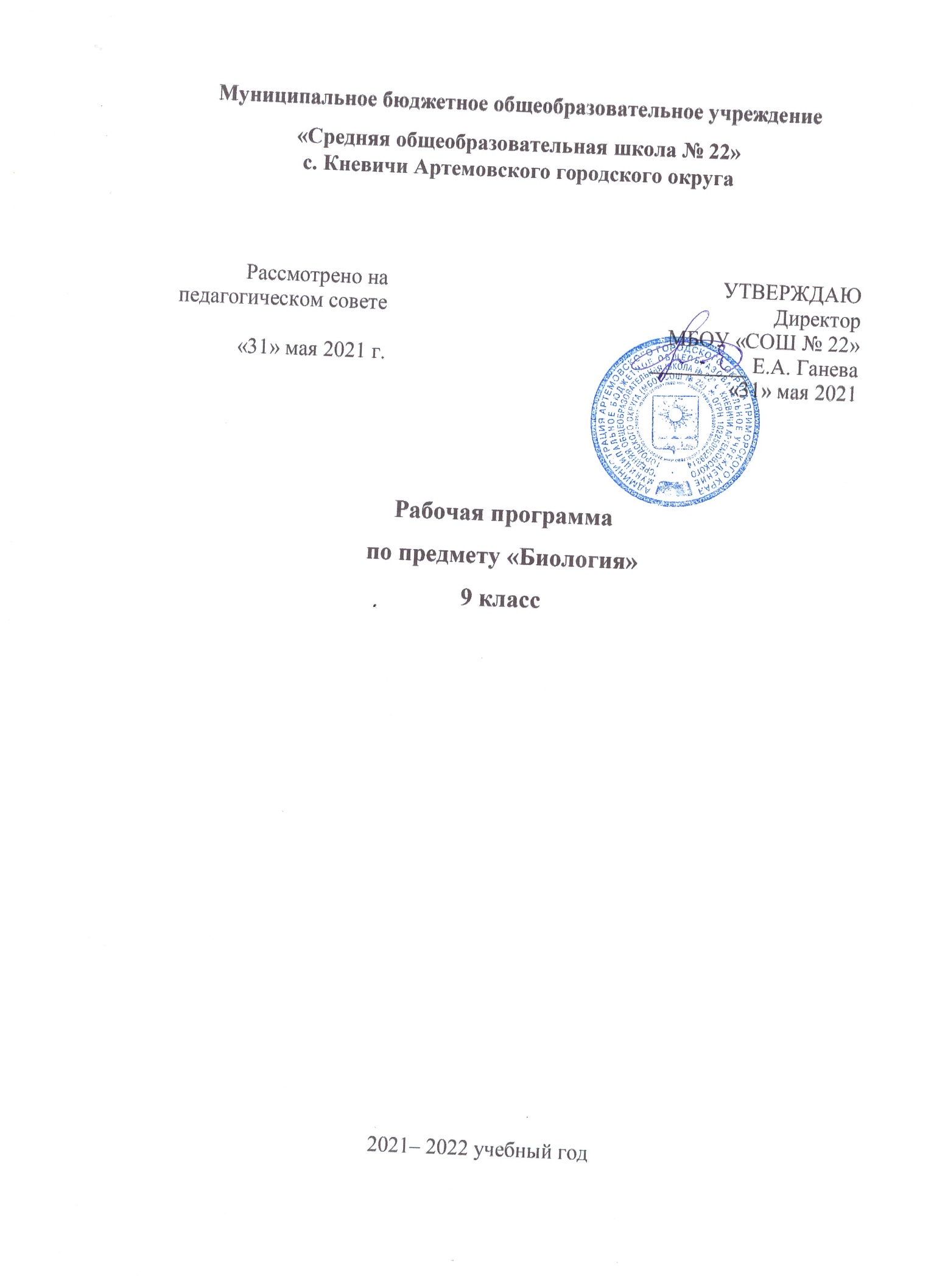 Пояснительная запискаРабочая программа по учебному плану «Биология» составлена на основании - Приказа Министерства образования и науки РФ от 17 декабря 2010 г. N 1897 "Об утверждении федерального государственного образовательного стандарта основного общего образования" - Приказа Министерства просвещения РФ от 20 мая 2020 г. N 254 "Об утверждении федерального перечня учебников, допущенных к использованию при реализации имеющих государственную аккредитацию образовательных программ начального общего, основного общего, среднего общего образования организациями, осуществляющими образовательную деятельность»Место курса в учебном плане: Предмет изучается в качестве обязательного предмета в объеме 68 учебных часов в год из расчета 2 учебных часа в неделю. На уровне основного общего образования предмет изучается 7 лет, что составляет 309 часов.Учебник: Биология: 9 класс: учебник для учащихся общеобразовательных организаций/И. Н. Пономарева, О. А. Корнилова, Н. М. Чернова; под ред. И. Н. Пономаревой. – 6-е изд., перераб. – М.: Вентана-Граф, 2015. – 272с.: ил. Система контроля знаний: на основании «Положения о формах, периодичности и порядке текущего контроля успеваемости и промежуточной аттестации обучающихся МБОУ «СОШ №22», принятого педагогическим советом от 15.01.2020, протокол №1.Предметные результаты изучения учебного предмета «Биология» включают:овладение умениями применять биологические знания для объяснения процессов и явлений живой природы, использовать информацию о современных достижениях в области биологии и экологии, работать с биологическими приборами, справочниками;развитие познавательных интересов, интеллектуальных и творческих способностей в процессе проведения наблюдений за живыми организмами, биологических экспериментов, работы с различными источниками информации;воспитание позитивного ценностного отношения к живой природе;использование приобретенных знаний и умений в повседневной жизни для соблюдения правил поведения в окружающей среде.соблюдение мер профилактики заболеваний, вызываемых растениями, животными, бактериями, грибами и вирусами, а также травматизма, стрессов, ВИЧ-инфекции, вредных привычек (курение, алкоголизм, наркомания), нарушения осанки, зрения, слуха, инфекционных и простудных заболеваний; умение оказывать первую помощь при отравлении ядовитыми грибами, растениями, при укусах животных; при простудных заболеваниях, ожогах, обморожениях, травмах, спасении утопающего; проведение наблюдений за состоянием собственного организма.Содержание программы:Общие закономерности жизни (3 ч )-предмет науки биологии;-значение многообразия форм жизни;-методы исследования, используемые в биологии.Явления и закономерности жизни на клеточном уровне (12 ч)-состав и строение клетки;-свойства клеточных органоидов;-процессы жизнедеятельности клетки.-строение клеток эукариот и прокариот;-роль автотрофов и гетеротрофов в природе;-значение обмена веществ в жизнедеятельности клетки;-механизмы протекания процессов биосинтеза белка, фотосинтеза и дыхания;-способы размножения клеток: митоз и мейоз;Л/р №1 «Сравнение растительных и животных клеток»К/р №1 «Клеточный уровень жизни»Закономерности жизни на организменном уровне (21 ч)-организм как открытая биосистема;-процессы размножения и индивидуального развития организма;-особенности организмов разных царств живой природы;-закономерности наследования признаков;-закономерности изменчивости организмов.-особенности строения и жизнедеятельности вирусов;-единство живой природы;- роль гена в наследовании признаков;-роль изменчивости в проявлении признаков у организмов;- суть различий между организмами, относящимися к разным царствам живой природы;- единство происхождения и существования одноклеточных и многоклеточных грибов;Л/р №2 «Изучение изменчивости у растений»К/р №2 «Организменный уровень жизни»Закономерности происхождения и развития жизни на Земле (22 ч)- современные представления о происхождении жизни на нашей планете;- условия возникновения жизни на молодой Земле;- биологический круговорот веществ, как процесс формирования биосферы;- суть эволюции живого мира, ее причины и движущие силы;- основные положения эволюционной теории Ч. Дарвина;- эволюционные преобразования животных и растений;- закономерности происхождения видов.- роль естественного отбора в развитии живого мира;- основные идеи об эволюции, изложенные в теории Ч. Дарвина и в теориях его предшественников;- роль вида и популяции в эволюционном процессе;- основные закономерности и направления эволюции;- приспособленность к некоторым факторам у организмов разных видов;- хронологическая таблица этапов развития жизни;- объяснение макро- и микроэволюции.Л/р №3 «Приспособленность организмов к среде обитания»К/р №3 «Происхождение и развитие жизни»Закономерности взаимоотношении организмов и среды (10 ч)- особенности четырех сред жизни на Земле;- закономерности действия экологических факторов среды;- природное сообщество (экосистему и биогеоценоз);- структуру экосистем;- биосферу как глобальную экосистему.- существенные признаки экосистемы;- роль круговорота веществ и превращения энергии в поддержании устойчивости систем;- преимущество многообразия видов в природных экосистемах;- типы биотических связей в экосистеме;- необходимость бережного отношения к природе.Л/р №4 «Оценка качества окружающей среды»К/р №4 «Организмы и среда»РЕГИОНАЛЬНЫЙ КОМПОНЕНТ: - Раздел «Закономерности жизни на организменном уровне» 18 урок: Л/р №2 «Изучение изменчивости у растений Приморского края»- Раздел «Закономерности взаимоотношения организмов и среды» 7 урок: «Биогеоценозы в Приморском крае»Центр «Точка Роста»: Комплект коллекций демонстрационный (по разным темам курса биологии); комплект муляжей; цифровой микроскоп; видеофильмы и анимация по экологии, эволюции, генетике, селекции, микробиологии, биохимии; демонстрационные гербарии, комплект влажных препаратов; цифровая ученическая лаборатория  Формы организации занятий в 9 классеКомбинированный уроклекциясеминарпрактикумлабораторное занятиеконференцияКонтрольных работ – 4Лабораторных работ – 4Тематическое планированиеКалендарно-тематическое планирование по биологии в 9 «А» классе№ТемаКол-во часовКол-во часов1Общие закономерности жизни 332Явления и закономерности жизни на клеточном уровне 12123Закономерности жизни на организменном уровне 21214Закономерности происхождения и развития жизни на Земле 22225Закономерности взаимоотношении организмов и среды 1010Итого: 68Итого: 68№ урокаНаименование разделаТема урокаДеятельность на уроке в рамках «Точки Роста»Кол-во часовДомашнее заданиеДата1Общие закономерности жизни (3)Биология — наука о живом мире. Методы биологических исследований1§1, 222Общие свойства живых организмов1§333Многообразие форм живых организмов1§44Явления и закономерности жизни на клеточном уровне (12)Многообразие клетокРабота с микроскопом, микропрепаратами по цитологии, гистологии, оборудованием для самостоятельного приготовления микропрепаратов. Просмотр видео по внутриклеточным процессам: биосинтез белка, фотосинтез, энергетический обмен, деление клетки – митоз и мейоз.1§552Л/р №1 «Сравнение растительных и животных клеток»Работа с микроскопом, микропрепаратами по цитологии, гистологии, оборудованием для самостоятельного приготовления микропрепаратов. Просмотр видео по внутриклеточным процессам: биосинтез белка, фотосинтез, энергетический обмен, деление клетки – митоз и мейоз.163Химические вещества в клеткеРабота с микроскопом, микропрепаратами по цитологии, гистологии, оборудованием для самостоятельного приготовления микропрепаратов. Просмотр видео по внутриклеточным процессам: биосинтез белка, фотосинтез, энергетический обмен, деление клетки – митоз и мейоз.1§674Строение клеткиРабота с микроскопом, микропрепаратами по цитологии, гистологии, оборудованием для самостоятельного приготовления микропрепаратов. Просмотр видео по внутриклеточным процессам: биосинтез белка, фотосинтез, энергетический обмен, деление клетки – митоз и мейоз.1§785Органоиды клетки и их функцииРабота с микроскопом, микропрепаратами по цитологии, гистологии, оборудованием для самостоятельного приготовления микропрепаратов. Просмотр видео по внутриклеточным процессам: биосинтез белка, фотосинтез, энергетический обмен, деление клетки – митоз и мейоз.1§896Обмен веществ — основа существования клеткиРабота с микроскопом, микропрепаратами по цитологии, гистологии, оборудованием для самостоятельного приготовления микропрепаратов. Просмотр видео по внутриклеточным процессам: биосинтез белка, фотосинтез, энергетический обмен, деление клетки – митоз и мейоз.1§9107Биосинтез белка в клеткеРабота с микроскопом, микропрепаратами по цитологии, гистологии, оборудованием для самостоятельного приготовления микропрепаратов. Просмотр видео по внутриклеточным процессам: биосинтез белка, фотосинтез, энергетический обмен, деление клетки – митоз и мейоз.1§10118Биосинтез углеводов — фотосинтезРабота с микроскопом, микропрепаратами по цитологии, гистологии, оборудованием для самостоятельного приготовления микропрепаратов. Просмотр видео по внутриклеточным процессам: биосинтез белка, фотосинтез, энергетический обмен, деление клетки – митоз и мейоз.1§11129Обеспечение клеток энергиейРабота с микроскопом, микропрепаратами по цитологии, гистологии, оборудованием для самостоятельного приготовления микропрепаратов. Просмотр видео по внутриклеточным процессам: биосинтез белка, фотосинтез, энергетический обмен, деление клетки – митоз и мейоз.1§121310Размножение клетки и её жизненный циклРабота с микроскопом, микропрепаратами по цитологии, гистологии, оборудованием для самостоятельного приготовления микропрепаратов. Просмотр видео по внутриклеточным процессам: биосинтез белка, фотосинтез, энергетический обмен, деление клетки – митоз и мейоз.2§131411Размножение клетки и её жизненный циклРабота с микроскопом, микропрепаратами по цитологии, гистологии, оборудованием для самостоятельного приготовления микропрепаратов. Просмотр видео по внутриклеточным процессам: биосинтез белка, фотосинтез, энергетический обмен, деление клетки – митоз и мейоз.2§131512К/р №1 «Клеточный уровень жизни»116Закономерности жизни на организменном уровне (21)Организм — открытая живая система (биосистема)Рассмотрение гербариев современных с/х растений и последующее их сравнение с дикими родственными видами. Работа с микроскопом и растительными микропрепаратами. Приготовление микропрепаратов плесневых грибов (мукор)1§14172Примитивные организмыРассмотрение гербариев современных с/х растений и последующее их сравнение с дикими родственными видами. Работа с микроскопом и растительными микропрепаратами. Приготовление микропрепаратов плесневых грибов (мукор)1§15183Растительный организм и его особенностиРассмотрение гербариев современных с/х растений и последующее их сравнение с дикими родственными видами. Работа с микроскопом и растительными микропрепаратами. Приготовление микропрепаратов плесневых грибов (мукор)1§16194Многообразие растений и их значение в природеРассмотрение гербариев современных с/х растений и последующее их сравнение с дикими родственными видами. Работа с микроскопом и растительными микропрепаратами. Приготовление микропрепаратов плесневых грибов (мукор)1§17205Организмы царства грибов и лишайниковРассмотрение гербариев современных с/х растений и последующее их сравнение с дикими родственными видами. Работа с микроскопом и растительными микропрепаратами. Приготовление микропрепаратов плесневых грибов (мукор)1§18216Животный организм и его особенностиРабота с микроскопом и микропрепаратами животных. Просмотр видео, демонстрирующих анатомические и физиологические сходства и различия организмов животного мира. Работа с муляжами внутренних органов.1§19227Разнообразие животныхРабота с микроскопом и микропрепаратами животных. Просмотр видео, демонстрирующих анатомические и физиологические сходства и различия организмов животного мира. Работа с муляжами внутренних органов.1§20238Сравнение свойств организма человека и животныхРабота с микроскопом и микропрепаратами животных. Просмотр видео, демонстрирующих анатомические и физиологические сходства и различия организмов животного мира. Работа с муляжами внутренних органов.2§21249Сравнение свойств организма человека и животныхРабота с микроскопом и микропрепаратами животных. Просмотр видео, демонстрирующих анатомические и физиологические сходства и различия организмов животного мира. Работа с муляжами внутренних органов.2§212510Размножение живых организмовРабота с микроскопом и микропрепаратами животных. Просмотр видео, демонстрирующих анатомические и физиологические сходства и различия организмов животного мира. Работа с муляжами внутренних органов.1§222611Индивидуальное развитиеРабота с микроскопом и микропрепаратами животных. Просмотр видео, демонстрирующих анатомические и физиологические сходства и различия организмов животного мира. Работа с муляжами внутренних органов.2§232712Индивидуальное развитиеРабота с микроскопом и микропрепаратами животных. Просмотр видео, демонстрирующих анатомические и физиологические сходства и различия организмов животного мира. Работа с муляжами внутренних органов.2§232813Образование половых клеток. Мейоз1§242914Изучение механизма наследственности1§253015Основные закономерности наследования признаков у организмовРассмотрение гербариев современных с/х растений и последующее их сравнение с дикими родственными видами1§263116Закономерности изменчивости1§273217Ненаследственная изменчивость1§283318Региональный компонент: Л/р №2 «Изучение изменчивости у растений Приморского края»13419Основы селекции организмов2§293520Основы селекции организмов2§293621Полугодовая контрольная работа137Закономерности происхождения и развития жизни на Земле (22)Представления о возникновении жизни на Земле в истории естествознания1§30382Современные представления о возникновении жизни на ЗемлеДемонстрация и рассмотрение влажных препаратов организмов, относящихся к разным классам живой природы1§31393Значение фотосинтеза и биологического круговорота веществ в развитии жизниДемонстрация и рассмотрение влажных препаратов организмов, относящихся к разным классам живой природы1§32404Этапы развития жизни на Земле1§33415Идеи развития органического мира в биологии1§34426Чарлз Дарвин об эволюции органического мира1§35437Современные представления об эволюции органического мира1§36448Вид, его критерии и структура1§37459Процессы образования видов1§384610Макроэволюция как процесс появления надвидовых групп организмов1§394711Основные направления эволюцииВлажный препарат "Развитие костистой рыбы" Влажный препарат "Развитие курицы" 2§404812Основные направления эволюцииВлажный препарат "Развитие костистой рыбы" Влажный препарат "Развитие курицы" 2§404913Примеры эволюционных преобразований живых организмов1§415014Основные закономерности эволюции1§425115Л/р №3 «Приспособленность организмов к среде обитания»15216Человек — представитель животного мира1§435317Эволюционное происхождение человекаНабор палеонтологических находок "Происхождение человека" 1§445418Этапы эволюции человекаНабор палеонтологических находок "Происхождение человека" 2§455519Этапы эволюции человекаНабор палеонтологических находок "Происхождение человека" 2§455620Человеческие расы, их родство и происхождениеНабор палеонтологических находок "Происхождение человека" 1§465721Человек как житель биосферы и его влияние на природу Земли1§475822К/р №3 «Происхождение и развитие жизни»159Закономерности взаимоотношения организмов и среды (10)Условия жизни на Земле. Среды жизни и экологические факторы. Общие законы действия факторов среды на организмыПросмотр видеороликов по экологии, взаимосвязи организмов в естественной среде обитания.1§48, 49602Приспособленность организмов к действию факторов среды. Л/р №4 «Оценка качества окружающей среды»Просмотр видеороликов по экологии, взаимосвязи организмов в естественной среде обитания.1§50613Биотические связи в природеПросмотр видеороликов по экологии, взаимосвязи организмов в естественной среде обитания.1§51624ПопуляцииПросмотр видеороликов по экологии, взаимосвязи организмов в естественной среде обитания.1§52635Функционирование популяции в природе. СообществаПросмотр видеороликов по экологии, взаимосвязи организмов в естественной среде обитания.1§53, 54646Биогеоценозы, экосистемы и биосфераПросмотр видеороликов по экологии, взаимосвязи организмов в естественной среде обитания.1§55657Развитие и смена биогеоценозовРегиональный компонент: «Биогеоценозы в Приморском крае»1§56668Годовая контрольная работа1679Основные законы устойчивости живой природы1§576810Экологические проблемы в биосфере1§58